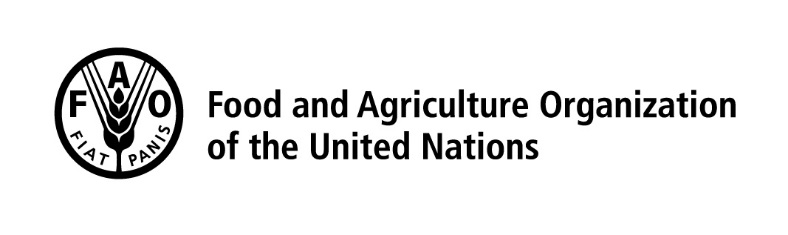 vacancy announcement No: 12/2021vacancy announcement No: 12/2021vacancy announcement No: 12/2021vacancy announcement No: 12/2021vacancy announcement No: 12/2021vacancy announcement No: 12/2021vacancy announcement No: 12/2021Issued on:Issued on:Issued on:Issued on:Issued on:Issued on:12 May 2021Deadline For Application:Deadline For Application:Deadline For Application:Deadline For Application:Deadline For Application:Deadline For Application:2 June 2021Job Title:  National Policy and Institutional ExpertJob Title:  National Policy and Institutional ExpertType of requisition:Type of requisition:Consultant, PSA or NPPConsultant, PSA or NPPDuty Station:Chisinau, MoldovaChisinau, MoldovaOrganizational Unit:FEMOLFEMOLFEMOLDuration:1 year with possibility for extension (with 3 months of probation period)1 year with possibility for extension (with 3 months of probation period)FAO seeks gender, geographical and linguistic diversity in its staff and international consultants in order to best serve FAO Members in all regions.FAO seeks gender, geographical and linguistic diversity in its staff and international consultants in order to best serve FAO Members in all regions.FAO seeks gender, geographical and linguistic diversity in its staff and international consultants in order to best serve FAO Members in all regions.FAO seeks gender, geographical and linguistic diversity in its staff and international consultants in order to best serve FAO Members in all regions.FAO seeks gender, geographical and linguistic diversity in its staff and international consultants in order to best serve FAO Members in all regions.FAO seeks gender, geographical and linguistic diversity in its staff and international consultants in order to best serve FAO Members in all regions.FAO seeks gender, geographical and linguistic diversity in its staff and international consultants in order to best serve FAO Members in all regions.Qualified female applicants and qualified nationals of non-and under-represented member countries are encouraged to apply.Persons with disabilities are equally encouraged to apply.All applications will be treated with the strictest confidence.Qualified female applicants and qualified nationals of non-and under-represented member countries are encouraged to apply.Persons with disabilities are equally encouraged to apply.All applications will be treated with the strictest confidence.Qualified female applicants and qualified nationals of non-and under-represented member countries are encouraged to apply.Persons with disabilities are equally encouraged to apply.All applications will be treated with the strictest confidence.Qualified female applicants and qualified nationals of non-and under-represented member countries are encouraged to apply.Persons with disabilities are equally encouraged to apply.All applications will be treated with the strictest confidence.Qualified female applicants and qualified nationals of non-and under-represented member countries are encouraged to apply.Persons with disabilities are equally encouraged to apply.All applications will be treated with the strictest confidence.Qualified female applicants and qualified nationals of non-and under-represented member countries are encouraged to apply.Persons with disabilities are equally encouraged to apply.All applications will be treated with the strictest confidence.Qualified female applicants and qualified nationals of non-and under-represented member countries are encouraged to apply.Persons with disabilities are equally encouraged to apply.All applications will be treated with the strictest confidence.Organizational SettingFAO in partnership with the Government of Moldova is implementing the project “Enabling a policy environment for integrated natural resources management and implementation of an integrated approach to achieve land degradation neutrality in Moldova”.  The main project objective is to support and scale up the introduction of innovative climate-smart agriculture practices, and sustainable forest and land management to achieve land degradation neutrality.Reporting LinesThe incumbent will work under the overall supervision of the FAO Representative in Moldova, the technical supervision of the Lead Technical Officer (LTO) and direct supervision of the Project Coordinator in close coordination with the project teamTechnical Focus The aim of this assignment is to provide technical support in all project activities that involve policy and institutional aspects and frameworks with specific focus on Land Degradation Neutrality (LDN), natural resources management, agriculture and related domains.Tasks and responsibilities  Provide overall support and guidance to the PCU in all project outcomes, outputs and activities that have policy or institutional implications and work with other experts within the PCU in regards to their area of expertise;Screen the project for areas of implication related to policy and institutional matters and prepare an Action Plan in line with project scope and areas of intervention;Conduct a needs assessment of project key stakeholders and beneficiaries and identify key points of entry for the project in improving policy and institutional areas in the domain of Land Degradation Neutrality and Integrated Natural Resource Management;Take the lead in working with the project stakeholders and beneficiaries providing technical support in the domain of improvement and alignment of policies and institutional arrangements;Lead and coordinate provision of support in creation, efficient set-up and sustainability-securing measures for committees, expert groups, working groups and other such official formations created or assisted by the project at national and local level;Provide support to beneficiaries and stakeholders to align their modus operandi to new policies as well as the mainstreaming of new mechanisms and tools created within the project (e.g. the project’s Monitoring System of Soil Quality) at policy and institutional levels;Provide technical support and supervision to contractors, consultants and implementation partners pertaining to their area of expertise, as well as conduct other activities as part of the PCU team, as required. CANDIDATES WILL BE ASSESSED AGAINST THE FOLLOWINGMinimum RequirementsMaster degree in political sciences, law, public and institutional administration, or related fields.At least 5 years of experience working on and with policy and institutional frameworks in Moldova.Familiarity with UNCCD and LDN targets. Demonstrated experience successfully working with international partners on policies related to agriculture, natural resource management and related fields.Demonstrated ability to interact effectively with a range of stakeholders – national and local authorities as well as local population.Familiarity with FAO or other donors’ administrative procedures, strong familiarity with computers and Microsoft Word, Excel.Strong ability to work under pressure and against tight deadlines.Strong reporting, presentation, drafting and interpersonal skills, honesty, orientation on achievements.Fluency in oral and written English, Romanian and Russian. FAO Core CompetenciesResults FocusTeamworkCommunicationBuilding Effective RelationshipsKnowledge Sharing and Continuous ImprovementOrganizational SettingFAO in partnership with the Government of Moldova is implementing the project “Enabling a policy environment for integrated natural resources management and implementation of an integrated approach to achieve land degradation neutrality in Moldova”.  The main project objective is to support and scale up the introduction of innovative climate-smart agriculture practices, and sustainable forest and land management to achieve land degradation neutrality.Reporting LinesThe incumbent will work under the overall supervision of the FAO Representative in Moldova, the technical supervision of the Lead Technical Officer (LTO) and direct supervision of the Project Coordinator in close coordination with the project teamTechnical Focus The aim of this assignment is to provide technical support in all project activities that involve policy and institutional aspects and frameworks with specific focus on Land Degradation Neutrality (LDN), natural resources management, agriculture and related domains.Tasks and responsibilities  Provide overall support and guidance to the PCU in all project outcomes, outputs and activities that have policy or institutional implications and work with other experts within the PCU in regards to their area of expertise;Screen the project for areas of implication related to policy and institutional matters and prepare an Action Plan in line with project scope and areas of intervention;Conduct a needs assessment of project key stakeholders and beneficiaries and identify key points of entry for the project in improving policy and institutional areas in the domain of Land Degradation Neutrality and Integrated Natural Resource Management;Take the lead in working with the project stakeholders and beneficiaries providing technical support in the domain of improvement and alignment of policies and institutional arrangements;Lead and coordinate provision of support in creation, efficient set-up and sustainability-securing measures for committees, expert groups, working groups and other such official formations created or assisted by the project at national and local level;Provide support to beneficiaries and stakeholders to align their modus operandi to new policies as well as the mainstreaming of new mechanisms and tools created within the project (e.g. the project’s Monitoring System of Soil Quality) at policy and institutional levels;Provide technical support and supervision to contractors, consultants and implementation partners pertaining to their area of expertise, as well as conduct other activities as part of the PCU team, as required. CANDIDATES WILL BE ASSESSED AGAINST THE FOLLOWINGMinimum RequirementsMaster degree in political sciences, law, public and institutional administration, or related fields.At least 5 years of experience working on and with policy and institutional frameworks in Moldova.Familiarity with UNCCD and LDN targets. Demonstrated experience successfully working with international partners on policies related to agriculture, natural resource management and related fields.Demonstrated ability to interact effectively with a range of stakeholders – national and local authorities as well as local population.Familiarity with FAO or other donors’ administrative procedures, strong familiarity with computers and Microsoft Word, Excel.Strong ability to work under pressure and against tight deadlines.Strong reporting, presentation, drafting and interpersonal skills, honesty, orientation on achievements.Fluency in oral and written English, Romanian and Russian. FAO Core CompetenciesResults FocusTeamworkCommunicationBuilding Effective RelationshipsKnowledge Sharing and Continuous ImprovementOrganizational SettingFAO in partnership with the Government of Moldova is implementing the project “Enabling a policy environment for integrated natural resources management and implementation of an integrated approach to achieve land degradation neutrality in Moldova”.  The main project objective is to support and scale up the introduction of innovative climate-smart agriculture practices, and sustainable forest and land management to achieve land degradation neutrality.Reporting LinesThe incumbent will work under the overall supervision of the FAO Representative in Moldova, the technical supervision of the Lead Technical Officer (LTO) and direct supervision of the Project Coordinator in close coordination with the project teamTechnical Focus The aim of this assignment is to provide technical support in all project activities that involve policy and institutional aspects and frameworks with specific focus on Land Degradation Neutrality (LDN), natural resources management, agriculture and related domains.Tasks and responsibilities  Provide overall support and guidance to the PCU in all project outcomes, outputs and activities that have policy or institutional implications and work with other experts within the PCU in regards to their area of expertise;Screen the project for areas of implication related to policy and institutional matters and prepare an Action Plan in line with project scope and areas of intervention;Conduct a needs assessment of project key stakeholders and beneficiaries and identify key points of entry for the project in improving policy and institutional areas in the domain of Land Degradation Neutrality and Integrated Natural Resource Management;Take the lead in working with the project stakeholders and beneficiaries providing technical support in the domain of improvement and alignment of policies and institutional arrangements;Lead and coordinate provision of support in creation, efficient set-up and sustainability-securing measures for committees, expert groups, working groups and other such official formations created or assisted by the project at national and local level;Provide support to beneficiaries and stakeholders to align their modus operandi to new policies as well as the mainstreaming of new mechanisms and tools created within the project (e.g. the project’s Monitoring System of Soil Quality) at policy and institutional levels;Provide technical support and supervision to contractors, consultants and implementation partners pertaining to their area of expertise, as well as conduct other activities as part of the PCU team, as required. CANDIDATES WILL BE ASSESSED AGAINST THE FOLLOWINGMinimum RequirementsMaster degree in political sciences, law, public and institutional administration, or related fields.At least 5 years of experience working on and with policy and institutional frameworks in Moldova.Familiarity with UNCCD and LDN targets. Demonstrated experience successfully working with international partners on policies related to agriculture, natural resource management and related fields.Demonstrated ability to interact effectively with a range of stakeholders – national and local authorities as well as local population.Familiarity with FAO or other donors’ administrative procedures, strong familiarity with computers and Microsoft Word, Excel.Strong ability to work under pressure and against tight deadlines.Strong reporting, presentation, drafting and interpersonal skills, honesty, orientation on achievements.Fluency in oral and written English, Romanian and Russian. FAO Core CompetenciesResults FocusTeamworkCommunicationBuilding Effective RelationshipsKnowledge Sharing and Continuous ImprovementOrganizational SettingFAO in partnership with the Government of Moldova is implementing the project “Enabling a policy environment for integrated natural resources management and implementation of an integrated approach to achieve land degradation neutrality in Moldova”.  The main project objective is to support and scale up the introduction of innovative climate-smart agriculture practices, and sustainable forest and land management to achieve land degradation neutrality.Reporting LinesThe incumbent will work under the overall supervision of the FAO Representative in Moldova, the technical supervision of the Lead Technical Officer (LTO) and direct supervision of the Project Coordinator in close coordination with the project teamTechnical Focus The aim of this assignment is to provide technical support in all project activities that involve policy and institutional aspects and frameworks with specific focus on Land Degradation Neutrality (LDN), natural resources management, agriculture and related domains.Tasks and responsibilities  Provide overall support and guidance to the PCU in all project outcomes, outputs and activities that have policy or institutional implications and work with other experts within the PCU in regards to their area of expertise;Screen the project for areas of implication related to policy and institutional matters and prepare an Action Plan in line with project scope and areas of intervention;Conduct a needs assessment of project key stakeholders and beneficiaries and identify key points of entry for the project in improving policy and institutional areas in the domain of Land Degradation Neutrality and Integrated Natural Resource Management;Take the lead in working with the project stakeholders and beneficiaries providing technical support in the domain of improvement and alignment of policies and institutional arrangements;Lead and coordinate provision of support in creation, efficient set-up and sustainability-securing measures for committees, expert groups, working groups and other such official formations created or assisted by the project at national and local level;Provide support to beneficiaries and stakeholders to align their modus operandi to new policies as well as the mainstreaming of new mechanisms and tools created within the project (e.g. the project’s Monitoring System of Soil Quality) at policy and institutional levels;Provide technical support and supervision to contractors, consultants and implementation partners pertaining to their area of expertise, as well as conduct other activities as part of the PCU team, as required. CANDIDATES WILL BE ASSESSED AGAINST THE FOLLOWINGMinimum RequirementsMaster degree in political sciences, law, public and institutional administration, or related fields.At least 5 years of experience working on and with policy and institutional frameworks in Moldova.Familiarity with UNCCD and LDN targets. Demonstrated experience successfully working with international partners on policies related to agriculture, natural resource management and related fields.Demonstrated ability to interact effectively with a range of stakeholders – national and local authorities as well as local population.Familiarity with FAO or other donors’ administrative procedures, strong familiarity with computers and Microsoft Word, Excel.Strong ability to work under pressure and against tight deadlines.Strong reporting, presentation, drafting and interpersonal skills, honesty, orientation on achievements.Fluency in oral and written English, Romanian and Russian. FAO Core CompetenciesResults FocusTeamworkCommunicationBuilding Effective RelationshipsKnowledge Sharing and Continuous ImprovementOrganizational SettingFAO in partnership with the Government of Moldova is implementing the project “Enabling a policy environment for integrated natural resources management and implementation of an integrated approach to achieve land degradation neutrality in Moldova”.  The main project objective is to support and scale up the introduction of innovative climate-smart agriculture practices, and sustainable forest and land management to achieve land degradation neutrality.Reporting LinesThe incumbent will work under the overall supervision of the FAO Representative in Moldova, the technical supervision of the Lead Technical Officer (LTO) and direct supervision of the Project Coordinator in close coordination with the project teamTechnical Focus The aim of this assignment is to provide technical support in all project activities that involve policy and institutional aspects and frameworks with specific focus on Land Degradation Neutrality (LDN), natural resources management, agriculture and related domains.Tasks and responsibilities  Provide overall support and guidance to the PCU in all project outcomes, outputs and activities that have policy or institutional implications and work with other experts within the PCU in regards to their area of expertise;Screen the project for areas of implication related to policy and institutional matters and prepare an Action Plan in line with project scope and areas of intervention;Conduct a needs assessment of project key stakeholders and beneficiaries and identify key points of entry for the project in improving policy and institutional areas in the domain of Land Degradation Neutrality and Integrated Natural Resource Management;Take the lead in working with the project stakeholders and beneficiaries providing technical support in the domain of improvement and alignment of policies and institutional arrangements;Lead and coordinate provision of support in creation, efficient set-up and sustainability-securing measures for committees, expert groups, working groups and other such official formations created or assisted by the project at national and local level;Provide support to beneficiaries and stakeholders to align their modus operandi to new policies as well as the mainstreaming of new mechanisms and tools created within the project (e.g. the project’s Monitoring System of Soil Quality) at policy and institutional levels;Provide technical support and supervision to contractors, consultants and implementation partners pertaining to their area of expertise, as well as conduct other activities as part of the PCU team, as required. CANDIDATES WILL BE ASSESSED AGAINST THE FOLLOWINGMinimum RequirementsMaster degree in political sciences, law, public and institutional administration, or related fields.At least 5 years of experience working on and with policy and institutional frameworks in Moldova.Familiarity with UNCCD and LDN targets. Demonstrated experience successfully working with international partners on policies related to agriculture, natural resource management and related fields.Demonstrated ability to interact effectively with a range of stakeholders – national and local authorities as well as local population.Familiarity with FAO or other donors’ administrative procedures, strong familiarity with computers and Microsoft Word, Excel.Strong ability to work under pressure and against tight deadlines.Strong reporting, presentation, drafting and interpersonal skills, honesty, orientation on achievements.Fluency in oral and written English, Romanian and Russian. FAO Core CompetenciesResults FocusTeamworkCommunicationBuilding Effective RelationshipsKnowledge Sharing and Continuous ImprovementOrganizational SettingFAO in partnership with the Government of Moldova is implementing the project “Enabling a policy environment for integrated natural resources management and implementation of an integrated approach to achieve land degradation neutrality in Moldova”.  The main project objective is to support and scale up the introduction of innovative climate-smart agriculture practices, and sustainable forest and land management to achieve land degradation neutrality.Reporting LinesThe incumbent will work under the overall supervision of the FAO Representative in Moldova, the technical supervision of the Lead Technical Officer (LTO) and direct supervision of the Project Coordinator in close coordination with the project teamTechnical Focus The aim of this assignment is to provide technical support in all project activities that involve policy and institutional aspects and frameworks with specific focus on Land Degradation Neutrality (LDN), natural resources management, agriculture and related domains.Tasks and responsibilities  Provide overall support and guidance to the PCU in all project outcomes, outputs and activities that have policy or institutional implications and work with other experts within the PCU in regards to their area of expertise;Screen the project for areas of implication related to policy and institutional matters and prepare an Action Plan in line with project scope and areas of intervention;Conduct a needs assessment of project key stakeholders and beneficiaries and identify key points of entry for the project in improving policy and institutional areas in the domain of Land Degradation Neutrality and Integrated Natural Resource Management;Take the lead in working with the project stakeholders and beneficiaries providing technical support in the domain of improvement and alignment of policies and institutional arrangements;Lead and coordinate provision of support in creation, efficient set-up and sustainability-securing measures for committees, expert groups, working groups and other such official formations created or assisted by the project at national and local level;Provide support to beneficiaries and stakeholders to align their modus operandi to new policies as well as the mainstreaming of new mechanisms and tools created within the project (e.g. the project’s Monitoring System of Soil Quality) at policy and institutional levels;Provide technical support and supervision to contractors, consultants and implementation partners pertaining to their area of expertise, as well as conduct other activities as part of the PCU team, as required. CANDIDATES WILL BE ASSESSED AGAINST THE FOLLOWINGMinimum RequirementsMaster degree in political sciences, law, public and institutional administration, or related fields.At least 5 years of experience working on and with policy and institutional frameworks in Moldova.Familiarity with UNCCD and LDN targets. Demonstrated experience successfully working with international partners on policies related to agriculture, natural resource management and related fields.Demonstrated ability to interact effectively with a range of stakeholders – national and local authorities as well as local population.Familiarity with FAO or other donors’ administrative procedures, strong familiarity with computers and Microsoft Word, Excel.Strong ability to work under pressure and against tight deadlines.Strong reporting, presentation, drafting and interpersonal skills, honesty, orientation on achievements.Fluency in oral and written English, Romanian and Russian. FAO Core CompetenciesResults FocusTeamworkCommunicationBuilding Effective RelationshipsKnowledge Sharing and Continuous ImprovementOrganizational SettingFAO in partnership with the Government of Moldova is implementing the project “Enabling a policy environment for integrated natural resources management and implementation of an integrated approach to achieve land degradation neutrality in Moldova”.  The main project objective is to support and scale up the introduction of innovative climate-smart agriculture practices, and sustainable forest and land management to achieve land degradation neutrality.Reporting LinesThe incumbent will work under the overall supervision of the FAO Representative in Moldova, the technical supervision of the Lead Technical Officer (LTO) and direct supervision of the Project Coordinator in close coordination with the project teamTechnical Focus The aim of this assignment is to provide technical support in all project activities that involve policy and institutional aspects and frameworks with specific focus on Land Degradation Neutrality (LDN), natural resources management, agriculture and related domains.Tasks and responsibilities  Provide overall support and guidance to the PCU in all project outcomes, outputs and activities that have policy or institutional implications and work with other experts within the PCU in regards to their area of expertise;Screen the project for areas of implication related to policy and institutional matters and prepare an Action Plan in line with project scope and areas of intervention;Conduct a needs assessment of project key stakeholders and beneficiaries and identify key points of entry for the project in improving policy and institutional areas in the domain of Land Degradation Neutrality and Integrated Natural Resource Management;Take the lead in working with the project stakeholders and beneficiaries providing technical support in the domain of improvement and alignment of policies and institutional arrangements;Lead and coordinate provision of support in creation, efficient set-up and sustainability-securing measures for committees, expert groups, working groups and other such official formations created or assisted by the project at national and local level;Provide support to beneficiaries and stakeholders to align their modus operandi to new policies as well as the mainstreaming of new mechanisms and tools created within the project (e.g. the project’s Monitoring System of Soil Quality) at policy and institutional levels;Provide technical support and supervision to contractors, consultants and implementation partners pertaining to their area of expertise, as well as conduct other activities as part of the PCU team, as required. CANDIDATES WILL BE ASSESSED AGAINST THE FOLLOWINGMinimum RequirementsMaster degree in political sciences, law, public and institutional administration, or related fields.At least 5 years of experience working on and with policy and institutional frameworks in Moldova.Familiarity with UNCCD and LDN targets. Demonstrated experience successfully working with international partners on policies related to agriculture, natural resource management and related fields.Demonstrated ability to interact effectively with a range of stakeholders – national and local authorities as well as local population.Familiarity with FAO or other donors’ administrative procedures, strong familiarity with computers and Microsoft Word, Excel.Strong ability to work under pressure and against tight deadlines.Strong reporting, presentation, drafting and interpersonal skills, honesty, orientation on achievements.Fluency in oral and written English, Romanian and Russian. FAO Core CompetenciesResults FocusTeamworkCommunicationBuilding Effective RelationshipsKnowledge Sharing and Continuous ImprovementPlease note that all candidates should adhere to FAO Values of Commitment to FAO, Respect for All and Integrity and Transparency.ADDITIONAL INFORMATIONFAO does not charge a fee at any stage of the recruitment process (application, interview meeting, processing).Applications received after the closing date will not be accepted.For other issues, visit the FAO employment website: http://www.fao.org/employment/home/en/ ADDITIONAL INFORMATIONFAO does not charge a fee at any stage of the recruitment process (application, interview meeting, processing).Applications received after the closing date will not be accepted.For other issues, visit the FAO employment website: http://www.fao.org/employment/home/en/ HOW TO APPLYTo apply, please send your CV with all relevant details to FAO-Moldova@fao.org by 2 June 2021 inclusive. Vacancies will be removed from the recruitment portal at 23:59 Central European Time (CET) on the deadline for applications date. We encourage applicants to submit the application well before the deadline date.If you need help, or have queries, please contact: iRecruitment@fao.orgFAO IS A NON-SMOKING ENVIRONMENT